Володіна В., Кострикіна К., Тахтай А.Диктант (речення)В селе за речкою потух огонек. Озеро блестит на солнце. В еловом лесу темно. Пчела летит к цветам. На траве блестит роса. С реки потянул ветерок. В лесу свистит синица. Небо прочистилось. Эти грибы ядовиты.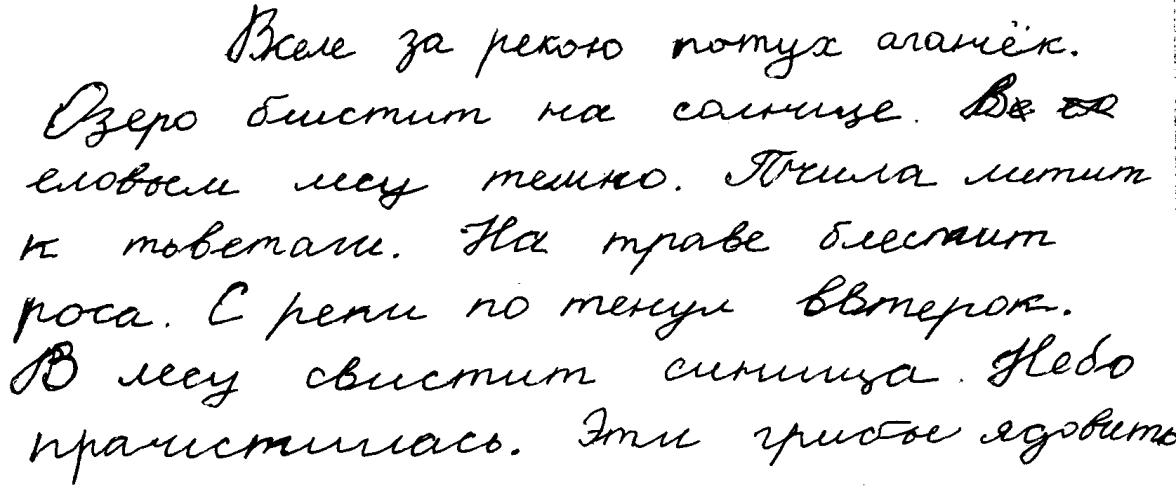 Виписати типи помилокВиди дисграфічних помилок:Спотворення букв______________________________________________Заміни букв за кінетичною схожістю __________________________________________________________________________________________Заміни букв, що позначаються звуками, близькими за акустичними ознаками _____________________________________________________Заміни букв за оптичною схожістю ______________________________________________________________________________________________Спотворення звуко-буквенної структури слова (пропуски та перестановки букв, складів) ___________________________________________Порушення позначення м’якості на письмі ________________________ Порушення структури речення (злите написання слів або окреме написання слова) __________________________________________________________________________________________________________________Порушення структури тексту (відсутність позначення меж речень) _________________________________________________________________Орфографічні та пунктуаційні помилки ________________________________________________________________________________________Визначити ймовірні форми дисграфії:За традиційною класифікацією, (розробленою співробітниками інституту імені Герцена): __________________________________________________За класифікацією О.М.Корнєва _______________________________За класифікацією І.М.Садовнікової ____________________________